Name: __________________________________________Story Map for The Cross Country Racehttp://www.topthemonkey.com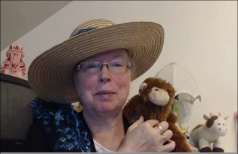 Title: The Cross Country Race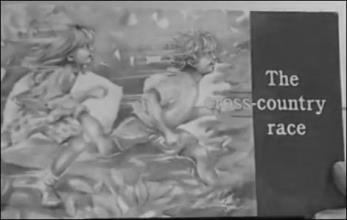 Title: The Cross Country RaceSetting:Setting:Main Character:Problem:Problem:Solution:What Happens Next?What Happens Next?What Happens Next?What Happens Next?